รายงานการติดตามและประเมินผลแผนพัฒนาท้องถิ่น ( พ.ศ.2561 – 2565 )ประจำปีงบประมาณ พ.ศ.2563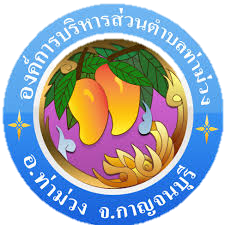 องค์การบริหารส่วนตำบลท่าม่วงอำเภอท่าม่วง   จังหวัดกาญจนบุรีคำนำการติดตามและประเมินผลแผนพัฒนาท้องถิ่นฉบับนี้      จัดทำขึ้นตามระเบียบกระทรวงมหาดไทยว่าด้วยการจัดทำแผนพัฒนาขององค์กรปกครองส่วนท้องถิ่น พ.ศ. 2548  แก้ไขเพิ่มเติมถึง (ฉบับที่ 3) พ.ศ. 2561 หมวด 6  การติดตามและประเมินผลแผนพัฒนา  โดยคณะกรรมการติดตามและประเมินผลแผนพัฒนา             เป็นผู้ดําเนินการติดตามและประเมินผลแผนพัฒนา  ซึ่งคณะกรรมการติดตามและประเมินผลแผนพัฒนา          จะต้องดำเนินการกําหนดแนวทาง  วิธีการในการติดตามและประเมินผลแผนพัฒนา  รายงานผลและเสนอความเห็นซึ่งได้จากการติดตามและประเมินผลแผนพัฒนาต่อผู้บริหารท้องถิ่น  เพื่อให้ผู้บริหารท้องถิ่นเสนอต่อสภาท้องถิ่นและคณะกรรมการพัฒนาท้องถิ่น  พร้อมทั้งประกาศผลการติดตามและประเมินผลแผนพัฒนาให้ประชาชน         ในท้องถิ่นทราบในที่เปิดเผยภายในสิบห้าวันนับแต่วันรายงานผลและเสนอความเห็นดังกล่าว   และต้องปิดประกาศไว้เป็นระยะเวลาไม่น้อยกว่าสามสิบวันโดยอย่างน้อยปีละหนึ่งครั้งภายในเดือนธันวาคมของทุกปีการรายงานผลการติดตามและประเมินผลแผนพัฒนาท้องถิ่นนั้น  เป็นการดําเนินการเพื่อนําผลมาวิเคราะห์โครงการที่ดําเนินงานตามยุทธศาสตร์การพัฒนาของแต่ละปีงบประมาณตามแผนพัฒนา  ขององค์การบริหารส่วนตำบลท่าม่วง  เพื่อเป็นข้อมูลสําหรับผู้บริหารใช้ในการตัดสินใจในการปรับปรุงแก้ไข  ขยายขอบเขต  หรือยุติการดําเนินงานโครงการต่าง ๆ   ซึ่งจะเป็นประโยชน์ต่อการวางแผนการพัฒนาในอนาคตต่อไป       คณะกรรมการติดตามและประเมินผลแผนพัฒนาท้องถิ่นองค์การบริหารส่วนตำบลท่าม่วง1ส่วนที่ 1บทนำตามพระราชบัญญัติ กำหนดแผนและขั้นตอนการกระจายอำนาจให้แก่องค์กรปกครองส่วนท้องถิ่นพ.ศ. ๒๕๔๒  ส่งผลให้องค์กรปกครองส่วนท้องถิ่นมีบทบาทและอำนาจหน้าที่ต่างๆ   เพิ่มมากขึ้น                            ทั้งในด้านโครงสร้างพื้นฐาน  ด้านงานส่งเสริมคุณภาพชีวิต  ด้านการจัดระเบียบชุมชน/สังคม  และการรักษา      ความสงบเรียบร้อย  ด้านการวางแผน  การส่งเสริมการลงทุนพาณิชยกรรมและการท่องเที่ยว ด้านการบริหารจัดการ  และการอนุรักษ์ทรัพยากรธรรมชาติ  สิ่งแวดล้อม  และด้านศิลปวัฒนธรรม  จารีตประเพณีและภูมิปัญญาท้องถิ่น  แม้ว่าองค์กรปกครองส่วนท้องถิ่นจะมีอำนาจหน้าที่เพิ่มมากขึ้น  แต่องค์กรปกครองส่วนท้องถิ่น               ส่วนใหญ่ยังคงมีทรัพยากรจำกัด  ทั้งทรัพยากรบุคคล  งบประมาณ  และวัสดุอุปกรณ์  เพื่อให้การดำเนินงาน          ขององค์กรเป็นไป  อย่างมีประสิทธิภาพและประสิทธิผลมีความโปร่งใส  และเกิดประโยชน์สูงสุดแก่ท้องถิ่นของตน   จึงกำหนดให้ องค์กรปกครองส่วนท้องถิ่นมีหน้าที่จัดทำแผนพัฒนาท้องถิ่น  อันเป็นเครื่องมือที่สำคัญประการหนึ่ง   ที่จะให้องค์กรปกครองส่วนท้องถิ่นสามารถดำเนินงานได้ตามเป้าหมายที่วางไว้  จึงจำเป็นต้องมีการกำหนดแผนพัฒนาท้องถิ่นที่สามารถตอบสนองต่อการทำงานเพื่อพัฒนาท้องถิ่น และสามารถบ่งชี้ความสำเร็จ               ของแผนพัฒนาท้องถิ่นได้ด้วย  เหตุผลที่มีการวางแผนพัฒนาท้องถิ่นมีความสำคัญ  ๕  ประการ  คือ ๑) เป็นการลดความไม่แน่นอนและปัญหาความยุ่งยากซับซ้อนที่จะเกิดขึ้นในอนาคต ๒) ทำให้เกิดการยอมรับแนวความคิดใหม่ๆ เข้ามาในองค์กรปกครองส่วนท้องถิ่น ๓) ทำให้การดำเนินการขององค์กรปกครองส่วนท้องถิ่นบรรลุเป้าหมายที่ปรารถนา ๔) เป็นการลดความสูญเปล่าของหน่วยงานที่ซ้ำซ้อน ๕) ทำให้เกิดความชัดเจนในการดำเนินงานขององค์กรปกครองส่วนท้องถิ่น ดังนั้น การวางแผนคือ ความพยายามที่เป็นระบบ (System attempt) เพื่อตัดสินใจเลือกแนวทาง ปฏิบัติที่ดีที่สุดสำหรับอนาคตเพื่อให้องค์กรบรรลุผลที่ปรารถนาจากที่กล่าวมาข้างต้น  แม้ว่าองค์กรปกครอง      ส่วนท้องถิ่นจะมีแผนพัฒนาท้องถิ่นที่ดีเท่าไรก็ตาม  แต่หากไม่สามารถบ่งชี้ถึงผลการดำเนินงานที่เกิดขึ้นได้            ก็ไม่สามารถที่จะบ่งบอกความสำเร็จของแผนพัฒนาท้องถิ่นได้ “ระบบติดตาม” จึงเป็นเครื่องมือสำคัญ                 ที่ช่วยในการปรับปรุงประสิทธิภาพการดำเนินงาน รวมถึง “ระบบประเมินผล” ที่คอยเป็นตัวบ่งชี้ว่าผล             จากการดำเนินงานเป็นไปตามหรือบรรลุตามเป้าหมายหรือไม่อย่างไร  เพื่อนำข้อมูลดังกล่าวมาใช้ในการปรับปรุง  แก้ไข  ขยายขอบเขต หรือแม้แต่ยุติการดำเนินงาน 1. ความสำคัญของการติดตามและประเมินผลการติดตามและการประเมินผลเป็นเครื่องมือที่จำเป็น    ในการปรับปรุงประสิทธิภาพของโครงการที่ดำเนินการอยู่โดยที่ “การติดตาม”(monitoring) หมายถึง กิจกรรมภายในโครงการซึ่งถูกออกแบบมาเพื่อให้ข้อมูลป้อนกลับ (feedback) เกี่ยวกับการดำเนินงานโครงการ ปัญหาที่กำลังเผชิญอยู่  และประสิทธิภาพของวิธีการดำเนินงาน  หากไม่มีระบบติดตามของโครงการแล้วย่อมส่งผลให้เกิดความล่าช้าในการดําเนินงานให้ลุล่วง  ค่าใช้จ่ายโครงการสูงเกินกว่าที่กําหนดไว้    กลุ่มเป้าหมายหลักของโครงการไม่ได้รับประโยชน์หรือได้รับน้อยกว่าที่ควรจะเป็น      2เกิดปัญหาในการควบคุมคุณภาพของการดําเนินงานและเสียเวลาในการตรวจสอบความขัดแย้ง  ในการปฏิบัติงานภายในหน่วยงานหรือระหว่างหน่วยงานกับกลุ่มเป้าหมายที่ได้รับประโยชน์จากโครงการในทางตรงกันข้ามหากโครงการมีระบบติดตามที่ดีแล้ว   จะก่อให้เกิดประสิทธิภาพในการใช้ต้นทุน(costeffective)  ดําเนินงานด้านต่างๆ  เป็นการให้ข้อมูลป้อนกลับเกี่ยวกับการบรรลุเป้าหมายของโครงการต่าง ๆ  การระบุปัญหาที่เกิดขึ้นในโครงการและการเสนอทางแก้ปัญหา  การติดตามดูความสามารถในการเข้าถึงโครงการของกลุ่มเป้าหมาย  การติดตามดูประสิทธิภาพในการดําเนินงานของส่วนต่าง ๆ  ในโครงการและการเสนอวิธีการปรับปรุงการดําเนินงาน ในส่วนของ  “การประเมินผล”  เป็นสิ่งหนึ่งที่จําเป็นสําหรับการดําเนินงานเช่นเดียวกับการติดตามเพราะผลที่ได้จากการประเมินจะใช้ในการปรับปรุง  แก้ไข  การขยายขอบเขต  หรือการยุติการดําเนินการ             ซึ่งขึ้นอยู่กับวัตถุประสงค์ของการประเมิน  การประเมินผลแผนจึงเป็นสิ่งที่จะบ่งชี้ว่าแผนงานที่กําหนดไว้               ได้มีการปฏิบัติหรือไม่  อย่างไร  อันเป็นตัวชี้วัดว่าแผนหรือโครงการที่ได้ดําเนินการไปแล้วนั้นเป็นผลอย่างไร       นําไปสู่ความสําเร็จตามแผนงานที่กําหนดไว้หรือไม่  อีกทั้งการติดตามและประเมินผลเป็นการตรวจสอบ               ดูว่ามีความสอดคล้องกับการใช้ทรัพยากร (งบประมาณ) เพียงใด ซึ่งผลที่ได้จากการติดตามและประเมินผล          ถือเป็นข้อมูลย้อนกลับ  (feedback)  ที่สามารถนําไปใช้ในการปรับปรุงและตัดสินใจต่อไป  นอกจากนี้การประเมินผลยังถือเป็นกระบวนการตัดสินคุณค่าและการตัดสินใจอย่างมีหลักเกณฑ์  โดยใช้ข้อมูลที่เก็บรวบรวม   อย่างเป็นระบบมีความเที่ยงตรงเป็นปรนัย  เชื่อถือได้2. วัตถุประสงค์ของการติดตามและประเมินผล1. เพื่อเป็นเครื่องมือในการบริหารซึ่งจะช่วยตอบสนองภารกิจตามอํานาจหน้าที่ของหน่วยงานรวมทั้งปรับปรุงการปฏิบัติงานให้ดีขึ้นมีประสิทธิภาพและประสิทธิผล2. เพื่อให้ทราบความก้าวหน้าการดําเนินงานตามระยะเวลาและเป้าหมายที่กําหนดไว้    สภาพผลการดําเนินงาน  ตลอดจนปัญหาอุปสรรคในการพัฒนาท้องถิ่นตามภารกิจที่ได้กําหนดไว้ 3. เพื่อเป็นข้อมูลสําหรับเร่งรัด  ปรับปรุง  แก้ไขข้อบกพร่องของการดําเนินงานโครงการ            การยกเลิกโครงการที่ไม่เหมาะสมหรือหมดความจําเป็น4. เพื่อทราบถึงสถานภาพการบริหารการใช้จ่ายงบประมาณ5. เพื่อสร้างความรับผิดชอบหน่วยงานทุกระดับขององค์กรที่จะต้องผลักดันให้การดำเนินการตามแผนงาน  โครงการต่าง ๆ   เป็นไปอย่างมีประสิทธิภาพ  บรรลุวัตถุประสงค์3. ขั้นตอนการติดตามและประเมินผลขั้นตอนที่ ๑ แต่งตั้งคณะกรรมการติดตามและประเมินผลแผนพัฒนาท้องถิ่น ตามระเบียบกระทรวงมหาดไทยว่าด้วยการจัดทําแผนพัฒนาขององค์กรปกครองส่วนท้องถิ่น  พ.ศ. ๒๕๔๘   แก้ไขเพิ่มเติมถึง (ฉบับที่ 3) พ.ศ.2561 ข้อ ๒๘ ดังนี้ให้ผู้บริหารท้องถิ่นแต่งตั้งคณะกรรมการติดตามและประเมินผลแผนพัฒนาท้องถิ่น  ประกอบด้วย 1) สมาชิกสภาท้องถิ่นที่สภาท้องถิ่นคัดเลือกจํานวนสามคน 2) ผู้แทนประชาคมท้องถิ่นที่ประชาคมท้องถิ่นคัดเลือกจํานวนสองคน 33) ผู้แทนหน่วยงานที่เกี่ยวข้องที่ผู้บริหารท้องถิ่นคัดเลือกจํานวนสองคน 4) หัวหน้าส่วนการบริหารที่คัดเลือกกันเองจํานวนสองคน 5) ผู้ทรงคุณวุฒิที่ผู้บริหารท้องถิ่นคัดเลือกจํานวนสองคนโดยใหคณะกรรมการเลือกกรรมการหนึ่งคนทําหน้าที่ประธานคณะกรรมการและกรรมการอีกหนึ่งคนทําหน้าที่เลขานุการของคณะกรรมการ  กรรมการตามข้อ ๒๘ ให้มีวาระอยู่ในตําแหน่งคราวละสี่ปี       และอาจได้รับการคัดเลือกอีกได้ขั้นตอนที่ ๒ คณะกรรมการติดตามและประเมินผลแผนพัฒนาท้องถิ่น กําหนดแนวทาง วิธีการในการติดตามและประเมินผลแผนพัฒนา  ตามระเบียบกระทรวงมหาดไทยว่าด้วยการจัดทําแผนพัฒนา     ขององค์กรปกครองส่วน ท้องถิ่น พ.ศ. ๒๕๔๘ แก้ไขเพิ่มเติมถึง (ฉบับที่ 3) พ.ศ.2561 ข้อ ๒๙ (๑) ขั้นตอนที่ ๓ คณะกรรมการติดตามและประเมินผลแผนพัฒนาท้องถิ่น  ดําเนินการติดตามและประเมินผลแผนพัฒนา ตามระเบียบกระทรวงมหาดไทยว่าด้วยการจัดทําแผนพัฒนาขององค์กรปกครอง       ส่วนท้องถิ่น พ.ศ. ๒๕๔๘ แก้ไขเพิ่มเติมถึง (ฉบับที่ 3) พ.ศ.2561 ข้อ ๒๙ (๒) ขั้นตอนที่ ๔ คณะกรรมการติดตามและประเมินผลแผนพัฒนาท้องถิ่น  รายงานผลและเสนอความเห็นซึ่งได้จากการติดตามและประเมินผลแผนพัฒนาท้องถิ่นต่อผู้บริหารท้องถิ่น เพื่อให้ผู้บริหารท้องถิ่น      เสนอต่อสภาท้องถิ่น และคณะกรรมการพัฒนาท้องถิ่น ตามระเบียบกระทรวงมหาดไทยว่าด้วยการจัดทําแผนพัฒนาขององค์กรปกครองส่วนท้องถิ่น (ฉบับที่ 3) พ.ศ. ๒๕61 ข้อ ๑2 (๓)ขั้นตอนที่ ๕ ผู้บริหารท้องถิ่นเสนอผลการติดตามและประเมินผลต่อสภาท้องถิ่น                      และคณะกรรมการพัฒนาท้องถิ่น  พร้อมทั้งประกาศผลการติดตามและประเมินผลแผนพัฒนาท้องถิ่น  ให้ประชาชนในท้องถิ่นทราบในที่เปิดเผยภายในสิบห้าวันนับแต่วันที่ผู้บริหารท้องถิ่นเสนอผลการติดตามและประเมินผลดังกล่าวและต้องปิดประกาศไว้เป็นระยะเวลาไม่น้อยกว่าสามสิบวัน โดยอย่างน้อยปีละหนึ่งครั้งภายในเดือนธันวาคม      ของทุกปี ตามระเบียบกระทรวงมหาดไทยว่าด้วยการจัดทําแผนพัฒนาขององค์กรปกครองส่วนท้องถิ่น (ฉบับที่ 3)         พ.ศ. ๒๕61 ข้อ 29 (3)4. เครื่องมือการติดตามและประเมินผลระบบของการติดตามและประเมินผลแผนพัฒนาท้องถิ่น (พ.ศ. 256๑-2565)  ประจำปี งบประมาณ พ.ศ.2563 องค์การบริหารส่วนตำบลท่าม่วง จะประกอบไปด้วยองค์ประกอบ 3 ส่วนหลัก คือส่วนของปัจจัยนำเข้า (Input) ส่วนของกระบวนการติดตาม (Process) และส่วนของการประเมินผลผลลัพธ์ (Output, Goal) ซึ่งสามารถอธิบายรายละเอียด ได้ ดังนี้ 1.  ส่วนปัจจัยนำเข้า  (Input)  คือ  ปัจจัยที่องค์การบริหารส่วนตำบลท่าม่วง  “มี”  เพื่อนำเข้าสู่ระบบติดตามและประเมินผลแผนพัฒนาท้องถิ่น  ได้แก่  แผนยุทธศาสตร์   ผู้ประเมิน   ผู้ถูกประเมิน               และเครื่องมือในการประเมิน  ซึ่งแผนยุทธศาสตร์ของท้องถิ่นที่มีอยู่แล้วจะถูกส่งเข้าสู่องค์การบริหารส่วนจังหวัดแผนพัฒนาท้องถิ่น (พ.ศ.2561-2565) องค์การบริหารส่วนตำบลท่าม่วงที่ได้จัดทำขึ้นมาตามกระบวนการ        และประกาศใช้ตามระเบียบฯ  งานวิเคราะห์นโยบายและแผนซึ่งเป็นหน่วยติดตามและประเมินผล   รวบรวมฐานข้อมูลทั้งหน่วยงาน    ไว้ตามบทบาทของหน่วยงานติดตามและประเมินผลต่อปัจจัยนำเข้า                                 ก็คือการเป็นผู้วิเคราะห์แผนพัฒนาท้องถิ่น												          4๒. ส่วนของกระบวนการติดตาม    (Process)    คือช่วงของการดำเนินงานตามแผนพัฒนาท้องถิ่น(พ.ศ. 256๑-2565)  ประจำปี  2563   ขององค์การบริหารส่วนตำบลท่าม่วง   ว่าโครงการที่ได้บรรจุไว้            ในแผนพัฒนาท้องถิ่นสามารถดำเนินการไปตามเป้าหมายที่ตั้งไว้ได้หรือไม่  และที่ไม่ได้ดำเนินการเพราะสาเหตุใดเพื่อให้บุคลากรที่เกี่ยวข้องสามารถระดมความคิด  ในการปรับเปลี่ยนวิธีการดำเนินงานที่ จะสามารถ                 นำไปสู่การบรรลุแผนที่กำหนดไว้ได้                                                                                                                    3.  ส่วนของการประเมินผลลัพธ์  (Output, Goal)  เป็นการติดตามผลช่วงสุดท้ายหรืออาจถูก เรียกว่า  “การประเมินแผนพัฒนาท้องถิ่น”  ซึ่งจะได้แสดงให้เห็นว่า  เมื่อสิ้นสุดการดำเนินงานของแผนพัฒนาท้องถิ่นที่ผ่านมาในแต่ละปี  ผลที่เกิดขึ้นเป็นไปตามเป้าหมายที่ได้กำหนดไว้หรือไม่  รวมทั้งจัดทำรายงานผลการติดตามและประเมินผลแผนพัฒนาท้องถิ่นเสนอผู้บริหาร  เพื่อเป็นประโยชน์สำหรับบุคลากร     หน่วยงาน                    และองค์กรที่เกี่ยวข้องได้  และเป็นฐานในการพัฒนาแผนพัฒนาในอนาคตต่อไป 5. ประโยชน์ของการติดตามและประเมินผลแผน 1. เพื่อปรับปรุงประสิทธิภาพการจัดการและการบริหาร  การประเมินผลจะทำให้ทราบว่า การที่รับผิดชอบการนำนโยบายไปปฏิบัติมีสมรรถภาพในการจัดการและการบริหารมากน้อยเพียงใด  โดยเฉพาะการใช้ทรัพยากรทั้งบุคลากรและงบประมาณ 2. การประเมินจะชี้ให้เห็นว่าแนวความคิดริเริ่มใหม่ในการแก้ไขปัญหาของท้องถิ่นประสบ ความสําเร็จตามวัตถุประสงค์ที่กําหนดไว้เพียงใด  มีปัญหาและอุปสรรคในการดําเนินงานอย่างไรบ้าง  และปัญหาอุปสรรคเหล่านี้ได้ผลเพียงใด  และหรือจะต้องปรับปรุงในส่วนใดบ้าง 3. การประเมินจะทําให้เกิดความกระจ่างชัดว่าโครงการใดที่นําไปปฏิบัติแล้วได้ผลดีสมควรจะขยายโครงการให้ครอบคลุมกว้างขวางยิ่งขึ้น  หรือโครงการใดมีปัญหาอุปสรรคมากและไม่สอดคล้องกับการแก้ไขปัญหาของสังคมควรจะยุติโครงการเสีย  เพื่อลดความสูญเสียให้น้อยลง  หรือในกรณีที่มีโครงการที่มีลักษณะแข่งขันการประเมินผลจะทําให้ทราบว่าโครงการใดมีประสิทธิภาพในการแก้ไขปัญหาของสาธารณชนสมควรสนับสนุน     ให้ดําเนินการต่อไปส่วนโครงการที่ไม่ประสบความสําเร็จหรือให้ผลตอบแทนน้อยกว่ามากก็ควรยกเลิกทิ้งเสีย     							          5ส่วนที่ 2                             การติดตามและประเมินผลแนวทางการติดตามและประเมินผล ปีงบประมาณ พ.ศ.2563  คณะกรรมการติดตามและประเมินผลแผนพัฒนาท้องถิ่นขององค์การบริหารส่วนตำบลท่าม่วงได้กำหนดกรอบและแนวทางในการติดตามและประเมินผลแผนพัฒนาท้องถิ่นขององค์การบริหารส่วนตำบลท่าม่วง  โดยอาศัยหนังสือกระทรวงมหาดไทยและคู่มือของกรมส่งเสริมการปกครองท้องถิ่น  ดังนี้- คู่มือการติดตามและประเมินผลการจัดทำและแปลงแผนไปสู่การปฏิบัติขององค์กรปกครอง ส่วนท้องถิ่น  (โดยกรมส่งเสริมการปกครองท้องถิ่นร่วมกับมหาวิทยาลัยธรรมศาสตร์) - หนังสือกระทรวงมหาดไทย ด่วนที่สุด ที่ มท ๐๘๑๐.๓/ว 2931 ลงวันที่  ๑5  พฤษภาคม ๒๕62  เรื่องซักซ้อมแนวทางการทบทวนแผนพัฒนาท้องถิ่น (พ.ศ. ๒๕๖๑ – ๒๕๖5) ขององค์กรปกครอง          ส่วนท้องถิ่น- หนังสือกระทรวงมหาดไทย ด่วนที่สุด ที่ มท ๐๘๑๐.๓/ว 6732 ลงวันที่  6  พฤศจิกายน ๒๕62 เรื่อง  ซักซ้อมแนวทางการดำเนินการตามแผนพัฒนาท้องถิ่นขององค์กรปกครองส่วนท้องถิ่นแนวทางการติดตามและประเมินผลแผนพัฒนาท้องถิ่น ประกอบด้วยการประเมินการจัดทำแผนพัฒนาท้องถิ่นโดยตนเองแบบที่ 1 แบบช่วยกำกับการจัดทำแผนพัฒนาท้องถิ่นโดยตนเอง  เป็นแบบประเมินตนเองในการจัดทำแผนพัฒนาท้องถิ่น  โดยจะทำการประเมินและรายงานทุกๆ ครั้ง หลังจากที่องค์กรปกครอง    ส่วนท้องถิ่นได้ประกาศใช้แผนพัฒนาท้องถิ่นแล้ว  เพื่อประเมินการดําเนินงานของคณะกรรมการพัฒนาท้องถิ่น     ว่าดําเนินการครบถ้วน  ทุกขั้นตอนมากน้อยเพียงใด อย่างไรการติดตามผลการดำเนินงานขององค์กรปกครองส่วนท้องถิ่น แบบที่ 2 การติดตามและประเมินผลการดำเนินงานขององค์กรปกครองส่วนท้องถิ่น  เปนแบบติดตามตนเอง  โดยมีวัตถุประสงคเพื่อติดตามผลการดําเนินงานตามแผนพัฒนาท้องถิ่น  ภายใตแผนพัฒนาท้องถิ่น 5 ปี โดยมีกําหนดระยะเวลาในการติดตามและรายงานผลการดําเนินงานภายในเดือนธันวาคมของทุกปี อย่างน้อยปีละหนึ่งครั้ง เริ่มตั้งแต่สิ้นสุดการดำเนินงานในเดือนตุลาคม - กันยายน  เพื่อประเมินความกาวหนา      ในการดําเนินงานองคกรปกครองสวนทองถิ่นตามแผนพัฒนาที่กําหนด ซึ่งนอกจากจะทําใหรับทราบถึงสถานการณในการดําเนินงานแลวยังสามารถใชเปน “สัญญาณเตือนภัยลวงหนา” วาแผนพัฒนาท้องถิ่นที่กําหนด  สามารถ    เปนไปตามเปาหมายที่กําหนดหรือไม่  และแบบการติดตามและประเมินผลแผนพัฒนาท้องถิ่น                         (ข้อมูลในระบบ e-plan)การติดตามและประเมินผลยุทธศาสตร์แบบที่ 3 แนวทางการพิจารณาการติดตามและประเมินผลยุทธศาสตร์เพื่อความสอดคล้องแผนพัฒนาท้องถิ่นการติดตามและประเมินผลโครงการแบบที่ 4 แนวทางการพิจารณาการติดตามและประเมินผลโครงการเพื่อความสอดคล้องแผนพัฒนาท้องถิ่น   						             6ส่วนที่ 3ผลการวิเคราะห์การติดตามและประเมินผลแบบที่ 1 แบบช่วยกำกับการจัดทำแผนพัฒนาท้องถิ่นโดยตนเองคำชี้แจง : เป็นแบบประเมินตนเองในการจัดทําแผนพัฒนาท้องถิ่น โดยจะทําการประเมินและรายงานทุก ๆ  ครั้ง             หลังจากที่องคกรปกครองสวนทองถิ่นไดประกาศใชแผนพัฒนาแลว 7แบบที่ 2 แบบติดตามผลการดำเนินงานขององค์กรปกครองส่วนท้องถิ่นคำชี้แจง :  เป็นแบบติดตามตนเอง โดยมีวัตถุประสงคเพื่อติดตามผลการดําเนินงานตามแผนพัฒนาท้องถิ่น                       ภายใตแผนพัฒนาท้องถิ่น 5 ปี โดยมีกําหนดระยะเวลาในการติดตามและรายงานผลการดําเนินงาน                 ภายในเดือนธันวาคมของทุกปี อย่างน้อยปีละหนึ่งครั้ง เริ่มตั้งแต่สิ้นสุดการดำเนินงานในเดือนตุลาคม               ถึงเดือนกันยายน  ส่วนที่ 1 ข้อมูลทั่วไปชื่อ องค์การบริหารส่วนตำบลท่าม่วง  อำเภอท่าม่วง  จังหวัดกาญจนบุรีรายงานผลการดำเนินงานระหว่างวันที่ 1 ตุลาคม 2562 – 30 กันยายน 2563ส่วนที่ 2 ผลการดำเนินงานตามแผนพัฒนาท้องถิ่น (พ.ศ.2561-2565)ผลการดำเนินงานตามแผนพัฒนาท้องถิ่น พ.ศ.25638การเบิกจ่ายงบประมาณปี พ.ศ.2563ส่วนที่ 3 ปัญหาและอุปสรรคในการปฏิบัติงาน		องค์การบริหารส่วนตำบลท่าม่วง  มีงบประมาณในการบริหารจัดการจำนวนจำกัด  ทำให้            ไม่สามารถตอบสนองความต้องการของประชาชนได้ครอบคลุมทุกด้านทุกพื้นที่และทุกภารกิจ  ทำให้การดำเนินงาน            ขององค์การบริหารส่วนตำบลท่าม่วงไม่เป็นไปตามแผนพัฒนา จากการที่คณะกรรมการติดตามและประเมินผลแผนพัฒนาท้องถิ่นได้ตรวจสอบและติดตามและประเมินผลแผนพัฒนาท้องถิ่นมีปัญหาอุปสรรค ดังนี้1) โครงการในแผนพัฒนาท้องถิ่นมีจำนวนมาก  ทำให้ไม่สามารถดำเนินการได้ทั้งหมด  และไม่บรรลุวัตถุประสงค์และเป้าหมายที่ได้วางแผนไว้  ทำให้อัตราความสำเร็จในการนำแผนไปสู่การปฏิบัติ         อยู่ในระดับต่ำ2) จำนวนงบประมาณไม่เพียงพอในการดำเนินงานตามภารกิจและจุดมุ่งหมายในการพัฒนา3) ระยะเวลาในการดำเนินงานบางโครงการไม่เป็นไปตามแผนการดำเนินงานที่ตั้งไว้ เนื่องจากการได้รับการจัดสรรงบประมาณอุดหนุนจากส่วนกลางล่าช้า                                                             		4) ประชาชนไม่ให้ความร่วมมือเท่าที่ควร มีเพียงผู้เข้าร่วมประชาคมเพียงบางกลุ่มไม่ครอบคลุมทุกกลุ่มตามเป้าหมายที่กำหนด และยังขาดความเข้าใจในหลักการมีส่วนร่วมและความสำคัญของการจัดทำแผนพัฒนาท้องถิ่น94. ข้อเสนอแนะในการจัดทำแผนพัฒนาท้องถิ่นในอนาคต 4.1 ผลกระทบนำไปสู่อนาคต (1) เกิดการพัฒนาที่ล่าช้า  เพราะการดำเนินงานต่างๆ  ขององค์กรปกครองส่วนท้องถิ่นต้องผ่านกระบวนการหลายขั้นตอน  สลับซับซ้อน (2) ประชาชนอาจเกิดความเบื่อหน่ายกับกระบวนการจัดทำแผนที่มีความยุ่งยากมากขึ้น(3) ปัญหาอาจไม่ได้รับการแก้ไขอย่างตรงจุดเพราะข้อจำกัดของระเบียบกฎหมายที่ทำได้ยากและบางเรื่องอาจทำไม่ได้ 4.2 ข้อสังเกต ข้อเสนอแนะ ผลจากการพัฒนา (1) การจัดทำแผนพัฒนาท้องถิ่นควรให้ความสำคัญในทุกยุทธศาสตร์การพัฒนา ไม่ควรให้ความสำคัญด้านใดด้านหนึ่ง(2) การจัดทำแผนพัฒนาท้องถิ่นควรพิจารณางบประมาณและคำนึงถึงสถานการณ์คลัง               ในการพิจารณาโครงการ/กิจกรรม  ที่จะบรรจุในแผนพัฒนาท้องถิ่น(3) ควรเร่งรัดให้มีการดำเนินโครงการ/กิจกรรม  ที่ตั้งในข้อบัญญัติงบประมาณรายจ่าย            ให้สามารถดำเนินการได้ในปีงบประมาณนั้น(4) องค์การบริหารส่วนตำบลท่าม่วง ควรพิจารณาตั้งงบประมาณให้เพียงพอและเหมาะสมกับภารกิจแต่ละด้านที่จะต้องดำเนินการ  ซึ่งจะช่วยลดปัญหาในการโอนเพิ่ม  โอนลด  โอนตั้งจ่ายรายการใหม่		(5) การจัดเวทีประชาคมหมู่บ้านควรมีการจัดเรียงลำดับความสำคัญของปัญหา		(6) ไม่ควรบรรจุแผนงาน/โครงการ ในแผนพัฒนาท้องถิ่นจำนวนมาก เพราะจะทำให้ไม่สามารถดำเนินการได้ทั้งหมดและไม่บรรลุวัตถุประสงค์และเป้าหมายตามที่ได้วางแผนไว้           10แบบที่ 3  แนวทางการพิจารณาการติดตามและประเมินผลยุทธศาสตร์เพื่อความสอดคล้องแผนพัฒนาท้องถิ่น           11           12           13แบบที่ 4 แนวทางการพิจารณาการติดตามและประเมินผลโครงการเพื่อความสอดคล้องแผนพัฒนาท้องถิ่น           14           15           16การติดตามและประเมินผลแผนพัฒนาท้องถิ่นประจำปีงบประมาณ พ.ศ.2563 ระหว่างตุลาคม 2562 - กันยายน 2563(แบบที่ใช้แทนระบบ e-Plan)ยุทธศาสตร์ที่ 1 การพัฒนาด้านโครงสร้างพื้นฐาน		1.1 แผนงานเคหะและชุมชน																			1718ยุทธศาสตร์ที่ 2 การพัฒนาด้านเศรษฐกิจและแก้ไขปัญหาความยากจน		2.1 แผนงานสร้างความเข้มแข็งของชุมชนยุทธศาสตร์ที่ 3 การพัฒนาด้านคุณภาพชีวิต		3.1 แผนงานการศาสนา วัฒนธรรมและนันทนาการ          19 แผนงานการศึกษา   		 203.3 แผนงานสาธารณสุข3.4 แผนงานสังคมสงเคราะห์ 21		3.5 แผนงานงบกลางยุทธศาสตร์ที่ 4 การพัฒนาด้านสิ่งแวดล้อม		4.1 แผนงานการเกษตร224.2 แผนงานเคหะและชุมชนยุทธศาสตร์ที่ 5 การพัฒนาด้านการบริหารจัดการบ้านเมืองที่ดี		5.1 แผนงานบริหารทั่วไป 235.2 แผนงานสร้างความเข้มแข็งของชุมชนยุทธศาสตร์ที่ 6 การพัฒนาด้านความปลอดภัยในชีวิตและทรัพย์สิน		6.1 แผนงานรักษาความสงบภายใน         24                                                                                                                    สารบัญ							หน้าส่วนที่ 1       บทนำ														              1 – 4ส่วนที่ 2       การติดตามและประเมินผล											                               5 ส่วนที่ 3       ผลการวิเคราะห์การติดตามและประเมินผลแบบที่ 1  แบบช่วยกำกับการจัดทำแผนพัฒนาท้องถิ่นโดยตนเอง								   6แบบที่ 2  แบบติดตามผลการดำเนินงานขององค์กรปกครองส่วนท้องถิ่น						             7ปัญหาและอุปสรรคในการปฏิบัติงาน												   8	ข้อเสนอแนะในการจัดทำแผนพัฒนาท้องถิ่นในอนาคต										   9แบบที่  3  แนวทางการพิจารณาการติดตามและประเมินผลยุทธศาสตร์                                                                     10 - 12	    เพื่อความสอดคล้องแผนพัฒนาท้องถิ่น			                               แบบที่  4  แนวทางการพิจารณาการติดตามและประเมินผลโครงการ							         13 - 16    เพื่อความสอดคล้องแผนพัฒนาท้องถิ่น     การติดตามและประเมินผลแผนพัฒนาท้องถิ่น  ประจำปีงบประมาณ  พ.ศ.  2563						         17 - 24ประเด็นการประเมินมีการดำเนินงานไม่มีการดำเนินงานส่วนที่ 1  คณะกรรมการพัฒนาท้องถิ่น1. มีการจัดตั้งคณะกรรมการพัฒนาท้องถิ่นเพื่อจัดทำแผนพัฒนาท้องถิ่น/2. มีการจัดประชุมคณะกรรมการพัฒนาท้องถิ่นเพื่อจัดทำแผนพัฒนาท้องถิ่น/3. มีการจัดประชุมอย่างต่อเนื่องสม่ำเสมอ/4. มีการจัดตั้งคณะกรรมการสนับสนุนการจัดทำแผนพัฒนาท้องถิ่น/5. มีการจัดประชุมคณะกรรมการสนับสนุนการจัดทำแผนพัฒนาท้องถิ่น/6. มีคณะกรรมการพัฒนาท้องถิ่นและประชาคมท้องถิ่นพิจารณาร่างแผนพัฒนาท้องถิ่น/ส่วนที่ 2  การจัดทำพัฒนาท้องถิ่น7. มีการรวบรวมข้อมูลและปัญหาสำคัญของท้องถิ่นมาจัดทำฐานข้อมูล/8. มีการเปิดโอกาสให้ประชาชนเข้ามามีส่วนร่วมในการจัดทำแผน/9. มีการวิเคราะห์ศักยภาพของท้องถิ่น (SWOT) เพื่อประเมินสถานภาพการพัฒนา     ท้องถิ่น/10. มีการกำหนดวิสัยทัศน์  ยุทธศาสตร์องค์กรปกครองส่วนท้องถิ่น/11. มีการกำหนดเป้าประสงค์/12. มีการกำหนดตัวชี้วัดการพัฒนาท้องถิ่น/13. มีการกำหนดค่าเป้าหมายการพัฒนาท้องถิ่น/14. มีการกำหนดกลยุทธ์การพัฒนาท้องถิ่น/15. มีการกำหนดจุดยืนทางยุทธศาสตร์การพัฒนาท้องถิ่น/16. มีการกำหนดยุทธศาสตร์ที่สอดคล้องกับยุทธศาสตร์จังหวัด/17. มีการอนุมัติและประกาศใช้แผนพัฒนา/18. มีการกำหนดรูปแบบการติดตามประเมินผลแผนพัฒนาท้องถิ่น/ยุทธศาสตร์จำนวนโครงการที่ดำเนินการแล้วเสร็จจำนวนโครงการที่ดำเนินการแล้วเสร็จจำนวนโครงการที่อยู่ระหว่างดำเนินการจำนวนโครงการที่อยู่ระหว่างดำเนินการจำนวนโครงการที่ยังไม่ได้ดำเนินการจำนวนโครงการที่ยังไม่ได้ดำเนินการจำนวนโครงการทั้งหมดจำนวนโครงการทั้งหมดยุทธศาสตร์จำนวนร้อยละจำนวนร้อยละจำนวนร้อยละจำนวนร้อยละ1. การพัฒนาด้านโครงสร้างพื้นฐาน1617.0233.1977.452627.662. การพัฒนาเศรษฐกิจและการแก้ไขปัญหาความยากจน22.13--11.0633.193. การพัฒนาด้านคุณภาพชีวิต2223.40--1414.893638.304. การพัฒนาด้านสิ่งแวดล้อม55.32--55.321010.645. การพัฒนาด้านการบริหารจัดการบ้านเมืองที่ดี55.32--88.511313.836. การพัฒนาด้านความปลอดภัยในชีวิตและทรัพย์สิน44.26--22.1366.38รวม5457.5433.193739.3694100ยุทธศาสตร์งบประมาณตามข้อบัญญัติงบประมาณตามข้อบัญญัติเงินสะสมเงินสะสมรวมรวมยุทธศาสตร์จำนวนร้อยละจำนวนร้อยละจำนวนร้อยละ1. การพัฒนาด้านโครงสร้างพื้นฐาน662,0003.436,639,50034.447,301,50037.872. การพัฒนาเศรษฐกิจและการแก้ไขปัญหาความยากจน25,9560.13--25,9560.133. การพัฒนาด้านคุณภาพชีวิต5,534,851.3428.711,460,7017.586,995,552.3436.294. การพัฒนาด้านสิ่งแวดล้อม842,323.754.373,490,00018.104,332,323.7522.475. การพัฒนาด้านการบริหารจัดการบ้านเมืองที่ดี105,8750.55--105,8750.556. การพัฒนาด้านความปลอดภัยในชีวิตและทรัพย์สิน519,0962.69--519,0962.69รวม7,690,102.0939.8811,590,20160.1219,280,303.09100ประเด็นการพิจารณารายละเอียดหลักเกณฑ์เอกสารหน้าคะแนนเต็มคะแนนที่ได้1. ข้อมูลสภาพทั่วไปและข้อมูลพื้นฐานขององค์กร ปกครองส่วนท้องถิ่นควรประกอบด้วยข้อมูลดังนี้ (1) ข้อมูลเกี่ยวกับด้านกายภาพ เช่น ที่ตั้งของหมู่บ้าน/ชุมชน/ตําบล ลักษณะภูมิ ประเทศ ลักษณะภูมิอากาศ ลักษณะของดิน ลักษณะ      ของแหล่งน้ำ ลักษณะของ ไม้/ป่าไม้ฯลฯ ด้านการเมือง/การปกครอง     เช่น เขตการปกครอง การเลือกตั้ง ฯลฯ120(3)2031. ข้อมูลสภาพทั่วไปและข้อมูลพื้นฐานขององค์กร ปกครองส่วนท้องถิ่น(2) ข้อมูลเกี่ยวกับด้านการเมือง/การปกครอง เช่น เขตการปกครอง    การเลือกตั้ง ฯลฯ ประชากร เช่น ข้อมูลเกี่ยวกับจำนวนประชากร      และช่วงอายุและจำนวนประชากร ฯลฯ2-3(2)21. ข้อมูลสภาพทั่วไปและข้อมูลพื้นฐานขององค์กร ปกครองส่วนท้องถิ่น(3) ข้อมูลเกี่ยวกับสภาพทางสังคม เช่น การศึกษา สาธารณสุข อาชญากรรม ยาเสพติด การสังคมสงเคราะห์ ฯลฯ4-9(2)21. ข้อมูลสภาพทั่วไปและข้อมูลพื้นฐานขององค์กร ปกครองส่วนท้องถิ่น(4) ข้อมูลเกี่ยวกับระบบพื้นฐาน เช่น การคมนาคมขนส่ง การไฟฟ้า     การ ประปา โทรศัพท์ ฯลฯ6-9(2)21. ข้อมูลสภาพทั่วไปและข้อมูลพื้นฐานขององค์กร ปกครองส่วนท้องถิ่น(5) ข้อมูลเกี่ยวกับระบบเศรษฐกิจ เช่น การเกษตร การประมง           การปศุสัตว์ การบริการ การท่องเที่ยว อุตสาหกรรม การพาณิชย์/กลุ่มอาชีพ แรงงาน ฯลฯ9-10(2)21. ข้อมูลสภาพทั่วไปและข้อมูลพื้นฐานขององค์กร ปกครองส่วนท้องถิ่น(6) ข้อมูลเกี่ยวกับศาสนา ประเพณี วัฒนธรรม เช่น การนับถือศาสนา ประเพณีและงานประจำปี ภูมิปัญญาท้องถิ่น ภาษาถิ่น สินค้าพื้นเมือง และของที่ระลึก ฯลฯ และอื่นๆ10-11(2)21. ข้อมูลสภาพทั่วไปและข้อมูลพื้นฐานขององค์กร ปกครองส่วนท้องถิ่น(7) ข้อมูลเกี่ยวกับทรัพยากรธรรมชาติ เช่น น้ำ ป่าไม้ ภูเขา คุณภาพ    ของทรัพยากรธรรมชาติ ฯลฯ11-14(2)21. ข้อมูลสภาพทั่วไปและข้อมูลพื้นฐานขององค์กร ปกครองส่วนท้องถิ่น(8) การสำรวจและจัดเก็บข้อมูลเพื่อการจัดทำแผนพัฒนาท้องถิ่น        หรือ การใช้ข้อมูล จปฐ.14(2)21. ข้อมูลสภาพทั่วไปและข้อมูลพื้นฐานขององค์กร ปกครองส่วนท้องถิ่น(9) การประชุมประชาคมท้องถิ่น รูปแบบ วิธีการ และการดำเนินการ ประชุมประชาคมท้องถิ่น โดยใช้กระบวนการร่วมคิด ร่วมทำ            ร่วมตัดสินใจ ร่วมตรวจสอบ ร่วมรับประโยชน์ ร่วมแก้ปัญหา ปรึกษาหารือ แลกเปลี่ยนเรียนรู้ เพื่อแก้ปัญหาสำหรับการพัฒนาท้องถิ่นตามอำนาจ หน้าที่ขององค์กรปกครองส่วนท้องถิ่น(3)32 . การวิเคราะห์ สภาวการณ์และศักยภาพควรประกอบด้วยข้อมูลดังนี้ (1) การวิเคราะห์ที่ครอบคลุมความเชื่อมโยง ความสอดคล้องยุทธศาสตร์จังหวัด ยุทธศาสตร์การพัฒนาขององค์กรปกครองส่วนท้องถิ่น            ในเขตจังหวัด ยุทธศาสตร์ ขององค์กรปกครองส่วนท้องถิ่น นโยบาย     ของผู้บริหารท้องถิ่น รวมถึงความ เชื่อมโยงแผนยุทธศาสตร์ชาติ 20 ปีแผนพัฒนาเศรษฐกิจและสังคมแห่งชาติและ Thailand 4.015-2520(5)2052 . การวิเคราะห์ สภาวการณ์และศักยภาพ(2) การวิเคราะห์การใช้ผังเมืองรวมหรือผังเมืองเฉพาะและการบังคับ    ใช้ผลของ การบังคับใช้สภาพการณ์ที่เกิดขึ้นต่อการพัฒนาท้องถิ่น(3)0ประเด็นการพิจารณารายละเอียดหลักเกณฑ์เอกสารหน้าคะแนนเต็มคะแนนที่ได้3) การวิเคราะห์ทางสังคม เช่น ด้านแรงงาน การศึกษา สาธารณสุข ความยากจน อาชญากรรม ปัญหายาเสพติด เทคโนโลยีจารีต ประเพณีวัฒนธรรม ภูมิปัญญา ท้องถิ่น เป็นต้น30-33(3)3(4) การวิเคราะห์ทางเศรษฐกิจ ข้อมูลด้านรายได้ครัวเรือน การส่งเสริมอาชีพ กลุ่ม อาชีพ กลุ่มทางสังคม การพัฒนาอาชีพและกลุ่มต่างๆ     สภาพทางเศรษฐกิจและ ความเป็นอยู่ทั่วไป เป็นต้น30-33(3)3(5) การวิเคราะห์สิ่งแวดล้อม พื้นที่สีเขียว ธรรมชาติต่างๆ ทางภูมิศาสตร์ กระบวนการหรือสิ่งที่เกิดขึ้น การประดิษฐ์ที่มีผลต่อสิ่งแวดล้อม          และการพัฒนา30-33(3)3(6) ผลการวิเคราะห์ศักยภาพเพื่อประเมินสถานภาพการพัฒนาในปัจจุบันและโอกาสการพัฒนาในอนาคตของท้องถิ่น ด้วยเทคนิค SWOT Analysis ที่อาจส่งผล  ต่อการดําเนินงานได้แก่ S-Strength (จุดแข็ง)   W-Weakness (จุดอ่อน)  O-Opportunity (โอกาส)                      และT-Threat (อุปสรรค)29-31(3)33. ยุทธศาสตร์3.1 ยุทธศาสตร์ ขององค์กรปกครองส่วนท้องถิ่นควรประกอบด้วยข้อมูลดังนี้ สอดคล้องกับสภาพสังคม เศรษฐกิจ สิ่งแวดล้อมของท้องถิ่น ประเด็นปัญหาการพัฒนาและแนวทางการพัฒนาที่สอดคล้องกับยุทธศาสตร์   ขององค์กรปกครองส่วนท้องถิ่น และเชื่อมโยงหลักประชารัฐ             แผนยุทธศาสตร์ชาติ 20 ปีแผนพัฒนา เศรษฐกิจและสังคมแห่งชาติ   และ Thailand 4.026-2960(10)58103.2 ยุทธศาสตร์ ขององค์กรปกครองส่วนท้องถิ่น       ในเขตจังหวัดสอดคล้องและเชื่อมโยงกับสภาพสังคม เศรษฐกิจ สิ่งแวดล้อมของท้องถิ่น และยุทธศาสตร์จังหวัด และเชื่อมโยงหลักประชารัฐ แผนยุทธศาสตร์ชาติ 20 ปี แผนพัฒนาเศรษฐกิจและสังคมแห่งชาติ และ Thailand 4.023-25(10)103.3 ยุทธศาสตร์ จังหวัดสอดคล้องกับแผนพัฒนาเศรษฐกิจและสังคมแห่งชาติแผนการบริหารราชการ แผ่นดิน นโยบาย/ยุทธศาสตร์คสช. และนโยบายรัฐบาล       หลักประชารัฐ แผนยุทธศาสตร์ชาติ 20 ปีและ Thailand 4.023-25(10)103.4 วิสัยทัศน์วิสัยทัศน์ซึ่งมีลักษณะแสดงสถานภาพที่องค์กรปกครองส่วนท้องถิ่นต้องการจะเป็นหรือบรรลุถึงอนาคตอย่างชัดเจน  สอดคล้องกับโอกาส และศักยภาพที่เป็นลักษณะเฉพาะขององค์กรปกครองส่วนท้องถิ่น    และสัมพันธ์กับโครงการพัฒนาท้องถิ่น26(5)53.5 กลยุทธ์แสดงให้เห็นช่องทางวิธีการ ภารกิจหรือสิ่งที่ต้องทําตามอํานาจหน้าที่  ขององค์กรปกครองส่วนท้องถิ่นที่จะนําไปสู่การบรรลุวิสัยทัศน์         หรือแสดงให้เห็นถึงความชัดเจนในสิ่งที่จะดําเนินการให้บรรลุวิสัยทัศน์นั้น27-28(5)43.6 เป้าประสงค์ ของแต่ละประเด็นกลยุทธ์เป้าประสงค์ของแต่ละประเด็นกลยุทธ์มีความสอดคล้องและสนับสนุน  ต่อกลยุทธ์ที่จะเกิดขึ้น มุ่งหมายสิ่งหนึ่งสิ่งใดที่ชัดเจน26(5)43.7 จุดยืนทางยุทธศาสตร์ ความมุ่งมั่นอันแน่วแน่ในการวางแผนพัฒนาท้องถิ่น เพื่อให้บรรลุวิสัยทัศน์ขององค์กรปกครองส่วนท้องถิ่น ซึ่งเกิดจากศักยภาพ           ของพื้นที่จริงที่จะนําไปสู่ผลสําเร็จทางยุทธศาสตร์28(5)5ประเด็นการพิจารณารายละเอียดหลักเกณฑ์เอกสารหน้าคะแนนเต็มคะแนนที่ได้3.8 แผนงานแผนงานหรือจุดมุ่งหมายเพื่อการพัฒนาในอนาคต กําหนดจุดมุ่งหมาย  ในเรื่องใดเรื่องหนึ่งหรือแผนงานที่เกิดจากเป้าประสงค์ ตัวชี้วัด           ค่าเป้าหมาย กลยุทธ์ จุดยืนทางยุทธศาสตร์และยุทธศาสตร์ขององค์กรปกครองส่วนท้องถิ่นที่มีความชัดเจน นําไปสู่การจัดทําโครงการพัฒนาท้องถิ่นในแผนพัฒนาท้องถิ่นโดยระบุแผนงานและความเชื่อมโยงดังกล่าว34-36(5)43.9 ความเชื่อมโยงของยุทธศาสตร์   ในภาพรวมความเชื่อมโยงองค์รวมที่นําไปสู่การพัฒนาท้องถิ่นที่เกิดผลผลิต/โครงการจากแผน ยุทธศาสตร์ชาติ 20 ปีแผนพัฒนาเศรษฐกิจและสังคมแห่งชาติฉบับที่ 12 Thailand 4.0 แผนพัฒนาภาค/แผนพัฒนากลุ่มจังหวัด/แผนพัฒนาจังหวัด ยุทธศาสตร์การพัฒนาขององค์กรปกครองส่วนท้องถิ่นในเขตจังหวัดและยุทธศาสตร์ขององค์กรปกครองส่วนท้องถิ่น29(5)5รวมคะแนนรวมคะแนน10095ประเด็นการพิจารณารายละเอียดหลักเกณฑ์เอกสารหน้าคะแนนเต็มคะแนนที่ได้1 . การสรุป สถานการณ์       การพัฒนาเป็นการวิเคราะห์กรอบการจัดทํายุทธศาสตร์ขององค์กรปกครอง        ส่วนท้องถิ่น (ใช้การวิเคราะห์ SWOT Analysis/Demand (Demand Analysis)/Global Demand และ Trend ปัจจัยและสถานการณ์การเปลี่ยนแปลงที่มีผลต่อการพัฒนา อย่างน้อยต้องประกอบด้วยการวิเคราะห์ศักยภาพด้านเศรษฐกิจ, ด้านสังคม, ด้านทรัพยากรธรรมชาติและสิ่งแวดล้อม)2910102. การประเมินผล การนําแผนพัฒนา ท้องถิ่นไปปฏิบัติ    ในเชิงปริมาณ1) การควบคุมที่มีการใช้ตัวเลขต่างๆ เพื่อนํามาใช้วัดผลในเชิงปริมาณ เช่น การวัดจํานวนโครงการ กิจกรรม งานต่างๆ ก็คือ ผลผลิตนั่นเอง      ว่าเป็นไปตามที่ตั้งเป้าหมายเอาไว้หรือไม่ จํานวนที่ดําเนินการจริง        ตามที่ได้กําหนดไว้เท่าไหร่ จํานวนที่ไม่สามารถดําเนินการได้มีจํานวนเท่าไหร่ สามารถอธิบายได้ตามหลักประสิทธิภาพ (Efficiency) ของการพัฒนาท้องถิ่นตามอํานาจหน้าที่ที่ได้กําหนดไว้2) วิเคราะห์ผลกระทบ/สิ่งที่กระทบ (Impact) โครงการที่ดําเนินการ     ในเชิงปริมาณ (Quantitative)1291083. การประเมินผล การนําแผนพัฒนา ท้องถิ่นไปปฏิบัติ    ในเชิงคุณภาพ1) การประเมินประสิทธิผลของแผนพัฒนาในเชิงคุณภาพ คือการ        นําเอาเทคนิคต่างๆ มาใช้เพื่อวัดว่าภารกิจ โครงการ กิจกรรม งานต่างๆ ที่ดําเนินการในพื้นที่นั้นๆ ตรงต่อความต้องการของประชาชน หรือไม่  และเป็นไปตามอํานาจหน้าที่หรือไม่ ประชาชนพึงพอใจหรือไม่ สิ่งของ วัสดุครุภัณฑ์การดําเนินการต่างๆ มีสภาพหรือลักษณะถูกต้อง คงทน ถาวร สามารถใช้การได้ตามวัตถุประสงค์หรือไม่ ซึ่งเป็นไปตามหลักประสิทธิผล (Effectiveness) ผลการปฏิบัติราชการที่บรรลุวัตถุประสงค์และเป้าหมายของแผนการปฏิบัติราชการตามที่ได้รับงบประมาณ        มาดําเนินการ รวมถึงสามารถเทียบเคียงกับส่วนราชการหรือหน่วยงาน2) วิเคราะห์ผลกระทบ/สิ่งที่กระทบ (Impact) โครงการที่ดําเนินการ     ในเชิงคุณภาพ (Qualitative)13010104. แผนงานและ ยุทธศาสตร์การ พัฒนา1) วิเคราะห์แผนงาน งานที่เกิดจากด้านต่างๆ มีความสอดคล้องกับ ยุทธศาสตร์ขององค์กรปกครองส่วนท้องถิ่นในมิติต่างๆ จนนําไปสู่การจัดทําโครงการพัฒนาท้องถิ่นโดยใช้ SWOT Analysis/Demand (Demand Analysis)/Global Demand/Trend หรือหลักการบูรณาการ (Integration) กับองค์กรปกครองส่วนท้องถิ่นที่มีพื้นที่ติดต่อกัน 2) วิเคราะห์แผนงาน งานที่เกิดจากด้านต่างๆ ที่สอดคล้องกับการแก้ไขปัญหาความยากจน หลักประชารัฐ24-261010ประเด็นการพิจารณารายละเอียดหลักเกณฑ์เอกสารหน้าคะแนนเต็มคะแนนที่ได้5. โครงการพัฒนา 5.1 ความชัดเจน ของชื่อโครงการควรประกอบด้วยข้อมูลดังนี้ เป็นโครงการที่มีวัตถุประสงค์สนองต่อแผนยุทธศาสตร์การพัฒนา        ของ องค์กรปกครองส่วนท้องถิ่นและดําเนินการเพื่อให้การพัฒนาบรรลุตาม วิสัยทัศน์ขององค์กรปกครองส่วนท้องถิ่นที่กําหนดไว้ ชื่อโครงการ     มีความ ชัดเจน มุ่งไปเรื่องใดเรื่องหนึ่ง อ่านแล้วเข้าใจได้ว่าจะพัฒนาอะไรในอนาคต37-12060(5)5235.2 กําหนดวัตถุประสงค์ สอดคล้อง         กับโครงการมีวัตถุประสงค์ชัดเจน (clearobjective) โครงการต้องกําหนดวัตถุประสงค์ สอดคล้องกับความเป็นมาของโครงการ สอดคล้อง          กับหลักการและเหตุผล วิธีการดําเนินงานต้องสอดคล้องกับวัตถุประสงค์มีความเป็นไปได้ ชัดเจน มีลักษณะเฉพาะเจาะจง37-120(5)55.3 เป้าหมาย (ผลผลิตของ โครงการ) มีความ ชัดเจนนําไปสู่     การตั้งงบประมาณได้ ถูกต้องสภาพที่อยากให้เกิดขึ้นในอนาคตเป็นทิศทางที่ต้องไปให้ถึงเป้าหมาย     ต้อง ชัดเจน สามารถระบุจํานวนเท่าไร กลุ่มเป้าหมายคืออะไร มีผลผลิต อย่างไร กลุ่มเป้าหมาย พื้นที่ดําเนินงานและระยะเวลาดําเนินงาน อธิบาย ให้ชัดเจนว่าโครงการนี้จะทําที่ไหนเริ่มต้นในช่วงเวลาใดและจบลงเมื่อไร ใครคือกลุ่มเป้าหมายของโครงการ หากกลุ่มเป้าหมายมีหลายกลุ่ม         ให้ บอกชัดลงไปว่าใครคือกลุ่มเป้าหมายหลัก ใครคือกลุ่มเป้าหมายรอง37-120(5)35.4 โครงการมี ความสอดคล้องกับแผนยุทธศาสตร์ 20 ปีโครงการสอดคล้องกับ (1) ความมั่นคง (2) การสร้างความสามารถ       ใน การแข่งขัน (3) การพัฒนาและเสริมสร้างศักยภาพคน (4) การสร้าง โอกาสความเสมอภาคและเท่าเทียมกันทางสังคม (5) การสร้างการ เติบโตบนคุณภาพชีวิตที่เป็นมิตรต่อสิ่งแวดล้อม (6) การปรับสมดุล     และ พัฒนาระบบการบริหารจัดการภาครัฐเพื่อให้เกิดความมั่นคงมั่งคั่ง ยั่งยืน37-120(5)55.5 เป้าหมาย (ผลผลิตของ โครงการ) มีความ สอดคล้องกับแผนพัฒนาเศรษฐกิจและสังคมแห่งชาติโครงการมีความสอดคล้องกับแผนพัฒนาเศรษฐกิจและสังคมแห่งชาติ ฉบับที่ 12 โดย (1) ยึดหลักปรัชญาของเศรษฐกิจพอเพียง (2) ยึดคน เป็นศูนย์กลางการพัฒนา (3) ยึดวิสัยทัศน์ภายใต้ยุทธศาสตร์ชาติ 20 ปี (4) ยึดเป้าหมายอนาคตประเทศไทย 2579 (5) ยึดหลักการนําไปสู่การ ปฏิบัติให้เกิดผลสัมฤทธิ์อย่างจริงจังใน 5 ปีที่ต่อยอดไปสู่ผลสัมฤทธิ์ที่    เป็นเป้าหมายระยะยาว ภายใต้แนวทางการพัฒนา (1) การยกระดับ ศักยภาพการแข่งขันและการหลุดพ้นกับดักรายได้ปานกลางสู่รายได้สูง (2) การพัฒนาศักยภาพคนตามช่วงวัยและการปฏิรูประบบเพื่อสร้าง สังคมสูงวัยอย่างมีคุณภาพ (3) การลดความเหลื่อมล้ำทางสังคม          (4) การรองรับการเชื่อมโยงภูมิภาคและความเป็นเมือง (5) การสร้างความเจริญเติบโตทางเศรษฐกิจและสังคมอย่างเป็นมิตรกับสิ่งแวดล้อม (6) การบริหารราชการแผ่นดินที่มีประสิทธิภาพ37-120(5)5ประเด็นการพิจารณารายละเอียดหลักเกณฑ์เอกสารหน้าคะแนนเต็มคะแนนที่ได้5.6 โครงการมี ความสอดคล้องกับ Thailand 4.0โครงการมีลักษณะหรือสอดคล้องกับการปรับเปลี่ยนโครงสร้างเศรษฐกิจ ไปสู่ Value–Based Economy หรือเศรษฐกิจที่ขับเคลื่อนด้วยนวัตกรรม ทําน้อยได้มาก เช่น (1) เปลี่ยนจากการผลิตสินค้าโภคภัณฑ์ไปสู่สินค้าเชิงนวัตกรรม (2) เปลี่ยนจากการขับเคลื่อนประเทศด้วยภาคอุตสาหกรรม ไปสู่การขับเคลื่อนด้วยเทคโนโลยีความคิดสร้างสรรค์ และนวัตกรรม (3) เปลี่ยนจากการเน้นภาคการผลิตสินค้า ไปสู่การเน้น ภาคบริการมากขึ้น รวมถึงโครงการที่เติมเต็มด้วยวิทยาการ ความคิด สร้างสรรค์นวัตกรรม วิทยาศาสตร์เทคโนโลยีและการวิจัยและพัฒนา แล้วต่อยอดความได้เปรียบเชิงเปรียบเทียบ37-120(5)45.7 โครงการ สอดคล้องกับยุทธศาสตร์จังหวัดโครงการพัฒนาท้องถิ่นมีความสอดคล้องกับห้วงระยะเวลา                ของแผนพัฒนาจังหวัดที่ได้กําหนดขึ้น เพื่อขับเคลื่อนการพัฒนาท้องถิ่น เสมือนหนึ่งการขับเคลื่อนการพัฒนาจังหวัด ซึ่งไม่สามารถแยกส่วนใด ส่วนหนึ่งออกจากกันได้นอกจากนี้โครงการพัฒนาท้องถิ่นต้องเป็น โครงการเชื่อมต่อหรือเดินทางไปด้วยกันกับยุทธศาสตร์จังหวัด              ที่ได้กําหนดขึ้นที่เป็นปัจจุบัน37-120(5)55.8 โครงการ แก้ไขปัญหาความ ยากจนหรือการ เสริมสร้าง          ให้ประเทศชาติมั่นคง มั่งคั่ง ยั่งยืน ภายใต้หลัก     ประชารัฐเป็นโครงการที่ดําเนินการภายใต้พื้นฐานความพอเพียงที่ประชาชน ดําเนินการเองหรือร่วมดําเนินการ เป็นโครงการต่อยอดและขยายได้     เป็นโครงการที่ประชาชนต้องการเพื่อให้เกิดความยั่งยืน ซึ่งมีลักษณะที่ จะให้ท้องถิ่นมีความมั่นคง มั่งคั่ง ยั่งยืน เป็นท้องถิ่นที่พัฒนาแล้ว ด้วยการพัฒนาตามปรัชญาเศรษฐกิจพอเพียง และเศรษฐกิจพอเพียงท้องถิ่น     (ด้านการเกษตรและแหล่งน้ำ) (LSEP)37-120(5)45.9 งบประมาณมีความสอดคล้องกับเป้าหมาย (ผลผลิตของโครงการ)งบประมาณโครงการพัฒนาจะต้องคํานึงถึงหลักสําคัญ 5 ประการในการ จัดทําโครงการได้แก่ (1) ความประหยัด (Economy) (2) ความมี ประสิทธิภาพ (Efficiency) (3) ความมีประสิทธิผล (Effectiveness)     (4) ความยุติธรรม (Equity) (5) ความโปร่งใส (Transparency)37-120(5)55.10 มีการ ประมาณการราคาถูกต้องตามหลัก วิธีการงบประมาณการประมาณการราคาเพื่อการพัฒนาต้องให้สอดคล้องกับโครงการ ถูกต้องตามหลักวิชาการทางช่าง หลักของราคากลาง ราคากลางท้องถิ่น มีความโปร่งใสในการกําหนดราคาและตรวจสอบได้ในเชิงประจักษ์       มีความคลาดเคลื่อนไม่มากกว่าหรือไม่ต่ำกว่าร้อยละห้าของการ           นําไปตั้งงบประมาณรายจ่ายในข้อบัญญัติ/เทศบัญญัติเงินสะสม             หรือรายจ่ายพัฒนาที่ปรากฎในรูปแบบอื่นๆ37-120(5)55.11 มีการ กําหนดตัวชี้วัด (KPI) และสอดคล้องกับวัตถุประสงค์และผลที่คาดว่าจะได้รับมีการกําหนดดัชนีชี้วัดผลงาน (Key Performance Indicator : KPI)    ที่สามารถวัดได้ (measurable) ใช้บอกประสิทธิผล (effectiveness)     ใช้บอกประสิทธิภาพ(efficiency) ได้ เช่น การกําหนดความพึงพอใจ    การกําหนดร้อยละ การกําหนดอันเกิดจากผลของวัตถุประสงค์ที่เกิด     ที่สิ่งที่ได้รับ (การคาดการณ์คาดว่าจะได้รับ)37-120(5)4ประเด็นการพิจารณารายละเอียดหลักเกณฑ์เอกสารหน้าคะแนนเต็มคะแนนที่ได้5.12 ผลที่คาดว่าจะได้รับสอดคล้องกับวัตถุประสงค์ผลที่ได้รับเป็นสิ่งที่เกิดขึ้นได้จริงจากการดําเนินการตามโครงการพัฒนา ซึ่งสอดคล้องกับวัตถุประสงค์ที่ตั้งไว้การได้ผลหรือผลที่เกิดขึ้นจะต้อง เท่ากับวัตถุประสงค์หรือมากกว่าวัตถุประสงค์ซึ่งการเขียนวัตถุประสงค์ ควรคํานึงถึง (1) มีความเป็นไปได้และมีความเฉพาะเจาะจงในการ ดําเนินงานตามโครงการ  (2) วัดและประเมินผลระดับของความสําเร็จได้ (3) ระบุสิ่งที่ต้องการดําเนินงานอย่างชัดเจนและเฉพาะเจาะจงมากที่สุด และสามารถปฏิบัติได้ (4) เป็นเหตุเป็นผล สอดคล้องกับความเป็นจริง (5) ส่งผลต่อการบ่งบอกเวลาได้37-120(5)4รวมคะแนนรวมคะแนน10090ลำดับโครงการงบประมาณเบิกจ่ายจริงแหล่งเงินงบประมาณการดำเนินการ1ปรับปรุงซ่อมแซมระบบกระจายเสียงทางไกลอัตโนมัติแบบไร้สาย UHF-FM500,000484,100เงินทุนสำรองเงินสะสมดำเนินการแล้ว2ก่อสร้างและติดตั้งระบบไฟฟ้าส่องสว่างแบบกิ่งเดี่ยว 9.00 เมตร พร้อมโคไฟส่องสว่าง ซอยศรีโลหะ 6 (ซอยสุสาน) หมู่ที่ 1450,000450,000เงินทุนสำรองเงินสะสมดำเนินการแล้ว3ก่อสร้างและติดตั้งระบบไฟฟ้าส่องสว่างแบบกิ่งเดี่ยว 9.00 เมตร พร้อมโคไฟส่องสว่าง ซอยไพศาล (ท่าม่วงพันธุ์ปลา) หมู่ที่ 4301,000301,000เงินทุนสำรองเงินสะสมดำเนินการแล้ว4ก่อสร้างรางระบายน้ำคอนกรีตเสริมเหล็ก ซอยบ้านรถยก หมู่ที่4486,000431,000เงินทุนสำรองเงินสะสมดำเนินการแล้ว5ก่อสร้างรางระบายน้ำคอนกรีตเสริมเหล็ก ซอยหนามแดง 1 หมู่ที่ 4486,000431,000เงินทุนสำรองเงินสะสมดำเนินการแล้ว6ก่อสร้างคันกันตก (GUARD RAIl) พร้อมลงหินคลุก บริเวณเครื่องออกกำลังกาย หมู่ 4 ซอยหนามแดงหลัก132,200-เงินทุนสำรองเงินสะสมยังไม่ได้ดำเนินการ7เปลี่ยนโคมไฟส่องสว่างพร้อมหลอดไฟ 60 W พร้อมติดตั้ง หมู่ที่ 1 (75 ชุด)405,000405,000เงินทุนสำรองเงินสะสมดำเนินการแล้ว8เปลี่ยนโคมไฟส่องสว่างพร้อมหลอดไฟ 60 W พร้อมติดตั้ง หมู่ที่ 4 (92 ชุด)496,800496,800เงินทุนสำรองเงินสะสมดำเนินการแล้ว9เปลี่ยนไฟส่องสว่างพร้อมหลอดไฟ 60 W พร้อมติดตั้ง หมู่ที่ 5 (79 ชุด)426,600426,600เงินทุนสำรองเงินสะสมดำเนินการแล้ว10ปรับปรุงเสริมผิวจราจรแอสฟัลท์ติกคอนกรีต ซอยไพศาล (ท่าม่วงพันธ์ปลา) หมู่ที่ 4436,000342,000เงินทุนสำรองเงินสะสมดำเนินการแล้ว11ปรับปรุงเสริมผิวจราจรแอสฟัลท์ติกคอนกรีต ซอยข้างโรงก๋วยเตี๋ยว หมู่ที่ 5314,000314,000เงินทุนสำรองเงินสะสมดำเนินการแล้ว12ปรับปรุงเสริมผิวจราจรแอสฟัลท์ติกคอนกรีต ซอยศรีโลหะ 1 หมู่ที่ 1324,000324,000เงินทุนสำรองเงินสะสมดำเนินการแล้วลำดับโครงการงบประมาณเบิกจ่ายจริงแหล่งเงินงบประมาณการดำเนินการ13ปรับปรุงเสริมผิวจราจรแอสฟัลท์ติกคอนกรีต ซอยศรีโลหะ 2 หมู่ที่ 1494,000494,000เงินทุนสำรองเงินสะสมดำเนินการแล้ว14ปรับปรุงเสริมผิวจราจรแอสฟัลท์ติกคอนกรีต ซอยศรีโลหะ 4 หมู่ที่ 1401,000401,000เงินทุนสำรองเงินสะสมดำเนินการแล้ว15ปรับปรุงเสริมผิวจราจรแอสฟัลท์ติกคอนกรีต ซอยศรีโลหะ 7 หมู่ที่ 1423,000423,000เงินทุนสำรองเงินสะสมดำเนินการแล้ว16ปรับปรุงเสริมผิวจราจรแอสฟัลท์ติกคอนกรีต ซอยศรีโลหะ 13 หมู่ที่ 1497,000497,000เงินทุนสำรองเงินสะสมดำเนินการแล้ว17ก่อสร้างถนนคอนกรีตเสริมเหล็ก ซอยปฏิบัติการรถขุดที่ 6 หมู่ที่ 5419,000419,000เงินทุนสำรองเงินสะสมดำเนินการแล้ว18ก่อสร้างถนนคอนกรีตเสริมเหล็ก ซอยหนามแดง 3 หมู่ที่ 4290,000290,000ข้อบัญญัติงบประมาณกันเงินงบประมาณ19ปรับปรุงถนนแอสฟัลท์ติกคอนกรีต ซอยอึ้งวัฒนไพศาล หมู่ที่ 4416,000372,000ข้อบัญญัติงบประมาณกันเงินงบประมาณ20ปรับปรุงเสริมผิวจราจรแอสฟัลท์ติกคอนกรีต ซอยบ้านป้าจี้ หมู่ที่ 4195,000-ข้อบัญญัติงบประมาณยังไม่ได้ดำเนินการ21ปรับปรุงเสริมผิวจราจรแอสฟัลท์ติกคอนกรีต ซอยบ้านป้ามังกร หมู่ที่ 4470,000-ข้อบัญญัติงบประมาณยังไม่ได้ดำเนินการ22ปรับปรุงเสริมผิวจราจรแอสฟัลท์ติกคอนกรีต ซอยหนามแดง หมู่ที่ 4497,000-ข้อบัญญัติงบประมาณยังไม่ได้ดำเนินการ23ก่อสร้างและติดตั้งระบบไฟฟ้าส่องสว่างแบบกิ่งเดี่ยว ซอยหนามแดง496,000-ข้อบัญญัติงบประมาณยังไม่ได้ดำเนินการ24ติดตั้งหม้อแปลงไฟส่องสว่างสาธารณะ หมู่ที่ 4100,000-ข้อบัญญัติงบประมาณยังไม่ได้ดำเนินการ25ปรับปรุงลานออกกำลังกาย (ก่อสร้างหลังคาคลุมเครื่องออกกำลังกาย)   ถนนริมน้ำ หมู่ที่ 1138,000-ข้อบัญญัติงบประมาณยังไม่ได้ดำเนินการ26ปรับปรุงลานออกกำลังกาย (ก่อสร้างหลังคาคลุมเครื่องออกกำลังกาย) ซอยหนามแดง หมู่ที่ 4138,000-ข้อบัญญัติงบประมาณยังไม่ได้ดำเนินการรวม9,731,6007,301,500ลำดับโครงการงบประมาณเบิกจ่ายจริงแหล่งเงินงบประมาณการดำเนินการ1ส่งเสริมสนับสนุนกิจกรรมของกลุ่มอาชีพ50,00025,256ข้อบัญญัติงบประมาณดำเนินการแล้ว2ส่งเสริมการประกอบอาชีพของประชาชน40,000-ข้อบัญญัติงบประมาณยังไม่ได้ดำเนินการ3ส่งเสริมสนับสนุนตามหลักปรัชญาเศรษฐกิจพอเพียง10,000700ข้อบัญญัติงบประมาณดำเนินการแล้วรวม100,00025,956ลำดับโครงการงบประมาณเบิกจ่ายจริงแหล่งเงินงบประมาณการดำเนินการ1การจัดกิจกรรมด้านศาสนาและวัฒนธรรมท้องถิ่น200,0007,045ข้อบัญญัติงบประมาณดำเนินการแล้ว2สนับสนุนอุปกรณ์กีฬาให้หมู่บ้าน30,000-ข้อบัญญัติงบประมาณยังไม่ได้ดำเนินการ3กิจกรรมส่งเสริมการแข่งขันกีฬาและนันทนาการ50,000-ข้อบัญญัติงบประมาณยังไม่ได้ดำเนินการ4อุดหนุนโครงการแข่งขันกีฬาชนะเลิศแห่งจังหวัดกาญจนบุรี35,000-ข้อบัญญัติงบประมาณยังไม่ได้ดำเนินการ5อุดหนุนการจัดกิจกรรมจัดการแข่งขันกีฬาและนันทนาการ5,000-ข้อบัญญัติงบประมาณยังไม่ได้ดำเนินการรวม320,0007,045ลำดับโครงการงบประมาณเบิกจ่ายจริงแหล่งเงินงบประมาณการดำเนินการ1วันเด็กแห่งชาติ  50,00012,250ข้อบัญญัติงบประมาณดำเนินการแล้ว2ค่าใช้จ่ายในการจัดทำป้ายประชาสัมพันธ์ข่าวสารของทางราชการ10,000-ข้อบัญญัติงบประมาณยังไม่ได้ดำเนินการ3จัดซื้อจอภาพอัจฉริยะระบบสัมผัส ขนาด 75” และอุปกรณ์ต่อพ่วงพร้อมติดตั้ง 500,000496,000ข้อบัญญัติงบประมาณดำเนินการแล้ว4ก่อสร้างอาคารเครื่องเล่นศูนย์พัฒนาเด็กเล็ก หมู่ที่ 4441,000412,000เงินสะสมดำเนินการแล้ว5จัดซื้อเครื่องเล่นสนามศูนย์พัฒนาเด็กเล็กอบต.ท่าม่วง500,000490,000ข้อบัญญัติงบประมาณดำเนินการแล้ว6การจัดกิจกรรมเด็กและเยาวชน50,000-ข้อบัญญัติงบประมาณยังไม่ได้ดำเนินการ7ส่งเสริมสนับสนุนค่าใช้จ่ายศูนย์พัฒนาครอบครัวภายในตำบล50,000-ข้อบัญญัติงบประมาณยังไม่ได้ดำเนินการ8สร้างภูมิคุ้มกันให้เด็กและเยาวชนตำบลท่าม่วง (โตไปไม่โกง)30,000-ข้อบัญญัติงบประมาณยังไม่ได้ดำเนินการ9อาหารเสริมนมศูนย์พัฒนาเด็กเล็กอบต.ท่าม่วง57,50033,159.42ข้อบัญญัติงบประมาณดำเนินการแล้ว10อาหารเสริมนมโรงเรียนอนุบาลท่าม่วง306,600224,191.92ข้อบัญญัติงบประมาณดำเนินการแล้ว11อาหารกลางวันศพด. 62,00062,000ข้อบัญญัติงบประมาณดำเนินการแล้ว12สนับสนุนค่าใช้จ่ายในการจัดการศึกษาสำหรับศูนย์พัฒนาเด็กเล็กอบต.ท่าม่วง51,00040,190ข้อบัญญัติงบประมาณดำเนินการแล้ว13อุดหนุนอาหารกลางวันโรงเรียนอนุบาลท่าม่วง 640,000566,000ข้อบัญญัติงบประมาณดำเนินการแล้วรวม2,748,1002,335,791.34ลำดับโครงการงบประมาณเบิกจ่ายจริงแหล่งเงินงบประมาณการดำเนินการ1วัยเรียน วัยใส รักอย่างไรไม่ให้ท้อง30,000-ข้อบัญญัติงบประมาณยังไม่ได้ดำเนินการ2รณรงค์ป้องกันโรคพิษสุนัขบ้า 30,00027,300ข้อบัญญัติงบประมาณดำเนินการแล้ว3รณรงค์ป้องกันและควบคุมโรคเอดส์10,000-ข้อบัญญัติงบประมาณยังไม่ได้ดำเนินการ4รณรงค์ป้องกันและควบคุมโรคไข้เลือดออก 30,000295ข้อบัญญัติงบประมาณดำเนินการแล้ว5จัดซื้อวัสดุวิทยาศาสตร์และการแพทย์ 120,000118,500ข้อบัญญัติงบประมาณดำเนินการแล้ว6การพัฒนาสาธารณสุขมูลฐาน45,000-ข้อบัญญัติงบประมาณยังไม่ได้ดำเนินการ7ค่าวัสดุอุปโภคบริโภค (ถุงยังชีพ) จากสถานการณ์การแพร่ระบาดของโรคติดเชื้อไวรัสโคโรน่า 2019 (COVID-19) 500,000500,000เงินสะสมดำเนินการแล้ว8โครงการอบรมเชิงปฏิบัติการให้ความรู้ในการป้องกันโรคติดเชื้อไวรัสโคโรน่า 2019 (COVID-19) 33,36033,360เงินสะสมดำเนินการแล้ว9กิจกรรม “ชาวท่าม่วงร่วมใจ สู้ภัยเชื้อร้าย COVID-19” (จัดทำหน้ากากผ้า)  19,34119,341เงินอุดหนุนดำเนินการแล้วรวม817,701698,796ลำดับโครงการงบประมาณเบิกจ่ายจริงแหล่งเงินงบประมาณการดำเนินการ1ส่งเสริมสนับสนุนกิจกรรมด้านการพัฒนาคุณภาพชีวิตของคนชราและคนพิการ20,000300ข้อบัญญัติงบประมาณดำเนินการแล้ว2การพัฒนาคุณภาพชีวิตผูป่วยด้อยโอกาสและครอบครัวผู้มีรายได้น้อยและผู้ไร้ที่พึ่ง20,000-ข้อบัญญัติงบประมาณยังไม่ได้ดำเนินการ3ส่งเสริมสนับสนุนกิจกรรมผู้สูงอายุ/ชมรมผู้สูงอายุ15,000-ข้อบัญญัติงบประมาณยังไม่ได้ดำเนินการ4ส่งเสริมกิจกรรมด้านการพัฒนาสตรีและครอบครัว20,000-ข้อบัญญัติงบประมาณยังไม่ได้ดำเนินการ5อุดหนุนดำเนินงานตามภารกิจของเหล่ากาชาดจังหวัดกาญจนบุรี5,0005,000ข้อบัญญัติงบประมาณดำเนินการแล้วรวม80,0005,300ลำดับโครงการงบประมาณเบิกจ่ายจริงแหล่งเงินงบประมาณการดำเนินการ1ดำเนินงานโครงการหลักประกันสุขภาพแห่งชาติ (สปสช)59,22059,220ข้อบัญญัติงบประมาณดำเนินการแล้ว2เบี้ยยังชีพผู้สูงอายุ 3,400,0003,198,600ข้อบัญญัติงบประมาณดำเนินการแล้ว3เบี้ยยังชีพคนพิการ768,000672,800ข้อบัญญัติงบประมาณดำเนินการแล้ว4เบี้ยยังชีพผู้ป่วยเอดส์ 360,00018,000ข้อบัญญัติงบประมาณดำเนินการแล้วรวม4,587,2203,948,620ลำดับโครงการงบประมาณเบิกจ่ายจริงแหล่งเงินงบประมาณการดำเนินการ1สนับสนุนโครงการเฉลิมพระเกียรติหรือโครงการอันเนื่องมาจากพระราชดำริ50,000-ข้อบัญญัติงบประมาณยังไม่ได้ดำเนินการ2กำจัดผักตบชวาและวัชพืชต่างๆ50,000-ข้อบัญญัติงบประมาณยังไม่ได้ดำเนินการ3ขุดลอกระบายน้ำลุ่มหนามแดง หมู่ที่ 4168,000168,000ข้อบัญญัติงบประมาณดำเนินการแล้ว4ขุดลอกระบายน้ำลุ่มหนามแดง หมู่ที่ 5292,000292,000ข้อบัญญัติงบประมาณดำเนินการแล้ว5ขุดเปิดร่องเหมืองระบายน้ำทิ้ง (ที่ราชพัสดุข้างซอยหีบศพ) หมู่ที่ 426,000-ข้อบัญญัติงบประมาณยังไม่ได้ดำเนินการรวม586,000460,000ลำดับโครงการงบประมาณเบิกจ่ายจริงแหล่งเงินงบประมาณการดำเนินการ1ปลูกจิตสำนึกการกำจัดขยะมูลฝอยและการกำจัดขยะมูลฝอยโดยวิธีธรรมชาติ30,00014,800ข้อบัญญัติงบประมาณดำเนินการแล้ว2การทำปุ๋ยหมักชีวภาพจากขยะมูลฝอย20,000-ข้อบัญญัติงบประมาณยังไม่ได้ดำเนินการ3ธนาคารขยะ30,000-ข้อบัญญัติงบประมาณยังไม่ได้ดำเนินการ4ค่าจ้างเหมาฝังกลบขยะ 368,000367,523.75ข้อบัญญัติงบประมาณดำเนินการแล้ว5จัดซื้อรถบรรทุกขยะแบบอัดท้าย 1 คัน3,500,0003,490,000เงินสะสมดำเนินการแล้วรวม3,948,0003,872,323.75ลำดับโครงการงบประมาณเบิกจ่ายจริงแหล่งเงินงบประมาณการดำเนินการ1การจัดงานพระราชพิธีหรือการจัดกิจกรรมในการเทิดพระเกียรติ งานรัฐพิธีและวันสำคัญต่างๆ300,00018,275ข้อบัญญัติงบประมาณดำเนินการแล้ว2การจัดการเลือกตั้งขององค์กรปกครองส่วนท้องถิ่น500,000-ข้อบัญญัติงบประมาณยังไม่ได้ดำเนินการ3การจัดทำป้ายประชาสัมพันธ์ข่าวสารทางราชการตามนโยบายรัฐบาล30,00012,600ข้อบัญญัติงบประมาณดำเนินการแล้ว4การดำเนินงานด้านการส่งเสริมคุณธรรม จริยธรรม20,000-ข้อบัญญัติงบประมาณยังไม่ได้ดำเนินการ5การปกป้องสถาบันสำคัญของชาติและงานตามนโยบายรัฐบาล50,000-ข้อบัญญัติงบประมาณยังไม่ได้ดำเนินการ6อุดหนุนอำเภอท่าม่วงโครงการจัดกิจกรรมงานรัฐพิธีในวันสำคัญของชาติและกิจกรรมงานตามนโยบายของจังหวัดกาญจนบุรี 5,0005,000ข้อบัญญัติงบประมาณดำเนินการแล้ว7อุดหนุนศูนย์ปฏิบัติการร่วมในการช่วยเหลือประชาชนของอปท.ระดับอำเภอ30,00030,000ข้อบัญญัติงบประมาณดำเนินการแล้วรวม935,00065,875ลำดับโครงการงบประมาณเบิกจ่ายจริงแหล่งเงินงบประมาณการดำเนินการ1จัดประชุมประชาคมตำบล หมู่บ้าน ฯลฯ30,000-ข้อบัญญัติงบประมาณยังไม่ได้ดำเนินการ2ส่งเสริมสนับสนุนในการจัดทำแผนชุมชนและกิจกรรมสนับสนุนการจัดประชุมประชาคมแผนชุมชน30,000-ข้อบัญญัติงบประมาณยังไม่ได้ดำเนินการ3อบต.พบประชาชน30,000-ข้อบัญญัติงบประมาณยังไม่ได้ดำเนินการ4การฝึกอบรม รณรงค์กิจกรรมเพื่อให้เกิดการร่วมคิด ร่วมทำและร่วมแก้ไขปัญหาของชุมชน20,000-ข้อบัญญัติงบประมาณยังไม่ได้ดำเนินการ5การป้องกันและแก้ไขปัญหายาเสพติด40,000-ข้อบัญญัติงบประมาณยังไม่ได้ดำเนินการ6อุดหนุนศูนย์ปฏิบัติการป้องกันและปราบปรามยาเสพติดอำเภอท่าม่วง40,00040,000ข้อบัญญัติงบประมาณดำเนินการแล้วรวม150,00040,000ลำดับโครงการงบประมาณเบิกจ่ายจริงแหล่งเงินงบประมาณการดำเนินการ1เสริมสร้างศักยภาพอาสาสมัครป้องกันภัยฝ่ายพลเรือน100,000-ข้อบัญญัติงบประมาณยังไม่ได้ดำเนินการ2โครงการตามแผนปฏิบัติการในการป้องกันและบรรเทาสาธารณภัย50,000-ข้อบัญญัติงบประมาณยังไม่ได้ดำเนินการ3ป้องกันและบรรเทาสาธารณภัย 50,0001,596ข้อบัญญัติงบประมาณดำเนินการแล้ว4ป้องกันและลดอุบัติเหตุทางถนน 60,0006,000ข้อบัญญัติงบประมาณดำเนินการแล้ว5ฝึกอบรมชุดปฏิบัติการจิตอาสาภัยพิบัติประจำอบต.ท่าม่วง50,00050,000ข้อบัญญัติงบประมาณดำเนินการแล้ว6ซ่อมแซมกล้องโทรทัศน์วงจรปิดชนิดเครือข่าย (CCTV)500,000461,500เงินทุนสำรองเงินสะสมดำเนินการแล้วรวม810,000519,096